ДРУЖКІВСЬКА МІСЬКА РАДАПРОТОКОЛпленарного  засідання  позачергової сорок п’ятої  сесії  міської ради VII скликання №46м.Дружківка                                                                                                     05 липня  2018 рокуВсього депутатів – 36Присутніх  - 27 депутатів Відсутні – 9 депутатів			Кількість запрошених – 10  осіб          У роботі пленарного засідання позачергової сорок п’ятої  сесії VII скликання приймають участь заступники міського голови, начальники управлінь та відділів міської ради.          Пленарне засідання позачергової сорок п’ятої сесії VII  скликання відкриває та проводить  міський голова Гнатенко В.С.          Звучить Гімн України.                    Для організаційної роботи сесії обирається секретаріат у наступному складі:         - Вірниченко С.О., Горбаньова Т.В. , Сівоплясова І.В.          Порядок денний позачергової сорок п’ятої сесії VII скликання затверджується з підсумками голосування: за –27, проти - 0 , утрималися - 1.             Затверджений регламент роботи пленарного засідання позачергової сорок п’ятої сесії        VII скликання: головам постійних комісій – до 10 хвилин, виступаючим - до 3 хвилин.       Засідання сесії провести протягом однієї години.ПОРЯДОК ДЕННИЙ:           До протоколу додаються:    -  перелік рішень, прийнятих на пленарному засіданні позачергової сорок п’ятої сесії Дружківської міської ради VII скликання;      -  лист реєстрації отримання персональної електронної картки для голосування депутатами міської ради VII скликання 05.07.2018;      - порядок ведення пленарного засідання позачергової сорок п’ятої сесії Дружківської міської ради VII скликання ;-    підсумки відкритого поіменного голосування на пленарному засіданні позачергової сорок п’ятої сесії Дружківської міської ради VII скликання. Міський голова                                                                                             В.С.ГНАТЕНКО1Про внесення змін до рішення Дружківської міської  ради  від 22.12.2017 № 7/37-8Доповідає Григоренко В.Б., голова  постійної комісії міської ради з питань депутатської діяльності, законності та правопорядку2Про внесення змін  до рішення Дружківської міської ради від 22.12.2017 №7/37-8Доповідає Григоренко В.Б., голова  постійної комісії міської ради з питань депутатської діяльності, законності та правопорядку3Про  затвердження  на  посаді  заступника  міського голови з питань діяльності виконавчих органів ради  КРАМСЬКОГО П.В.Доповідає Григоренко В.Б., голова  постійної комісії міської ради з питань депутатської діяльності, законності та правопорядку4Про внесення змін до рішення міської ради  від 03.12.2015 №7/2-2 «Про  утворення виконавчого комітету  Дружківської  міської  ради VII  скликання  та  затвердження його персонального складу»Доповідає Григоренко В.Б., голова  постійної комісії міської ради з питань депутатської діяльності, законності та правопорядку5Про внесення змін до  рішення міської ради від 22.12.2017 №7/37-2 «Про міський бюджет на 2018 рік»Доповідає  Підопригора В.О.,  голова постійної комісії з питань планування бюджету та фінансів6Про передачу в оперативне управління  комунальному підприємству «Спектр» Дружківської міської ради  комунального майнаДоповідає Сівоплясова І.В.,  заступник голови постійної комісії міської ради з питань     земельних   відносин,  житлово-комунального господарства та будівництва7Про затвердження містобудівної документації - детального плану території, розташованої за адресою: м. Дружківка, вул. Свободи, 21, для розміщення магазину (об’єкт торгівельного призначення)Доповідає Сівоплясова І.В.,  заступник голови постійної комісії міської ради з питань     земельних   відносин,  житлово-комунального господарства та будівництва8Про надання дозволу громадянину Єфременку С.О. на розроблення проекту землеустрою щодо відведення земельної ділянки у приватну власність шляхом безоплатної передачі для будівництва і обслуговування жилого будинку, господарських будівель і споруд (присадибна ділянка) за адресою: м.Дружківка, вул. Покровська, 37Доповідає Сівоплясова І.В.,  заступник голови постійної комісії міської ради з питань     земельних   відносин,  житлово-комунального господарства та будівництва9Про надання дозволу громадянину Мінка В.І. на розроблення проекту землеустрою щодо відведення земельної ділянки у приватну власність шляхом безоплатної передачі для будівництва і обслуговування жилого будинку, господарських будівель і споруд (присадибна ділянка) за адресою: м.Дружківка, вул.Дружби, 33Доповідає Сівоплясова І.В.,  заступник голови постійної комісії міської ради з питань     земельних   відносин,  житлово-комунального господарства та будівництва10Про затвердження проекту  землеустрою та надання у приватну власність шляхом безоплатної передачі громадянину Боєву В.В. земельної ділянки для будівництва і обслуговування жилого будинку, господарських будівель і споруд (присадибна ділянка)Доповідає Сівоплясова І.В.,  заступник голови постійної комісії міської ради з питань     земельних   відносин,  житлово-комунального господарства та будівництва11Про затвердження проекту  землеустрою та надання у приватну власність шляхом безоплатної передачі громадянину Добриднєву К.М. земельної ділянки для будівництва і обслуговування жилого будинку, господарських будівель і споруд (присадибна ділянка)Доповідає Сівоплясова І.В.,  заступник голови постійної комісії міської ради з питань     земельних   відносин,  житлово-комунального господарства та будівництва12Про затвердження проекту  землеустрою та надання у приватну власність шляхом безоплатної передачі громадянці Давлетбаєвій Л.А. земельної ділянки для будівництва і обслуговування жилого будинку, господарських будівель і споруд (присадибна ділянка)Доповідає Сівоплясова І.В.,  заступник голови постійної комісії міської ради з питань     земельних   відносин,  житлово-комунального господарства та будівництва13Про затвердження проекту  землеустрою та надання у приватну власність шляхом безоплатної передачі громадянці  Нипомнящій І.О. земельної ділянки для будівництва і обслуговування жилого будинку, господарських будівель і споруд (присадибна ділянкаДоповідає Сівоплясова І.В.,  заступник голови постійної комісії міської ради з питань     земельних   відносин,  житлово-комунального господарства та будівництва)14Про затвердження проекту  землеустрою та надання у приватну власність шляхом безоплатної передачі громадянці Бондарєвій С.А. земельної ділянки для будівництва і обслуговування жилого будинку, господарських будівель і споруд (присадибна ділянка)Доповідає Сівоплясова І.В.,  заступник голови постійної комісії міської ради з питань     земельних   відносин,  житлово-комунального господарства та будівництва15Про затвердження технічної документації із землеустрою та надання ПрАТ «АПК-ІНВЕСТ» у оренду земельної ділянки для іншого сільськогосподарського призначення (обслуговування та експлуатації нежитлової будівлі диспетчерської та допоміжних будівель) за адресою: м. Дружківка, вул.Громова, 34 Доповідає Сівоплясова І.В.,  заступник голови постійної комісії міської ради з питань     земельних   відносин,  житлово-комунального господарства та будівництва16Про затвердження технічної документації із землеустрою та надання ПрАТ «АПК-ІНВЕСТ» у оренду земельної ділянки для іншого сільськогосподарського призначення (обслуговування та експлуатації нежитлової будівлі центральної контори) за адресою: м.Дружківка, вул.Громова, 32АДоповідає Сівоплясова І.В.,  заступник голови постійної комісії міської ради з питань     земельних   відносин,  житлово-комунального господарства та будівництва17Про припинення права постійного користування комунального підприємства «Дружківський міський парк культури та відпочинку» та передачу Дитячо-юнацькій спортивній школі Дружківської міської ради в постійне користування земельної ділянки для обслуговування спортивного комплексу за адресою: м.Дружківка,  вул. Соборна, 4Доповідає Сівоплясова І.В.,  заступник голови постійної комісії міської ради з питань     земельних   відносин,  житлово-комунального господарства та будівництва18Про поновлення договору оренди землі від 06.06.2008, зареєстрованого 01.07.2008 за №040817200014, укладеного з Шеховою Т.П.Доповідає Сівоплясова І.В.,  заступник голови постійної комісії міської ради з питань     земельних   відносин,  житлово-комунального господарства та будівництва19Про поновлення договору оренди землі від 11.08.2008, зареєстрованого 27.08.2008 за №040817200016, укладеного з Татаріновим О.МДоповідає Сівоплясова І.В.,  заступник голови постійної комісії міської ради з питань     земельних   відносин,  житлово-комунального господарства та будівництва20Різне. Розгляд депутатського звернення С.О.Вірниченко, М.В.Довбні, М.І.Каліберди до директора Донецької дирекції ПАТ «Укрпошта щодо недопущення закриття поштового відділення, розтащованого за адресою:смт.Олексієво-Дружківка, вул.Центральна, 1171СЛУХАЛИ:Про внесення змін до рішення Дружківської міської  ради  від 22.12.2017 № 7/37-8Доповідач:Доповідає Григоренко В.Б., голова  постійної комісії міської ради з питань депутатської діяльності, законності та правопорядкуВИРІШИЛИ:Підсумки голосування: за –22, проти - 3, утрималися- 2Не голосували: 1Рішення № 7/45-1 прийнято  (додається).2СЛУХАЛИ:Про внесення змін  до рішення Дружківської міської ради від 22.12.2017 №7/37-8Доповідач:Доповідає Григоренко В.Б., голова  постійної комісії міської ради з питань депутатської діяльності, законності та правопорядкуВИРІШИЛИ:Підсумки голосування: за – 26, проти - 1, утрималися - 1Рішення № 7/45-2  прийнято (додається).3СЛУХАЛИ: Про  затвердження  на  посаді  заступника  міського голови з питань діяльності виконавчих органів ради  КРАМСЬКОГО П.В.Доповідачі:Доповідає Григоренко В.Б., голова  постійної комісії міської ради з питань депутатської діяльності, законності та правопорядкуВИРІШИЛИ:Підсумки голосування: за - 7 проти - 0, утрималися - 1Рішення № 7/45-3 прийнято  (додається).4СЛУХАЛИ: Про внесення змін до рішення міської ради від 03.12.2015 №7/2-2 «Про утворення виконавчого комітету Дружківської міської ради VII  скликання  та  затвердження його персонального складу»Доповідач:Григоренко В.Б., голова  постійної комісії міської ради з питань депутатської діяльності, законності та правопорядкуВИРІШИЛИ:Підсумки голосування: за – 28, проти - 0, утрималися - 0 Рішення № 7/45-4 прийнято  (додається)5СЛУХАЛИ: Про внесення змін до  рішення міської ради від 22.12.2017 №7/37-2 «Про міський бюджет на 2018 рік»Доповідач:Підопригора В.О.,  голова постійної комісії з питань планування бюджету та фінансівВИРІШИЛИ:Підсумки голосування: за –22, проти -3, утрималися- 2Не голосували: 1Рішення № 7/45 - 5 прийнято (додається)6СЛУХАЛИ: Про передачу в оперативне управління  комунальному підприємству «Спектр» Дружківської міської ради  комунального майнаДоповідач:Сівоплясова І.В.,  заступник голови постійної комісії міської ради з питань     земельних   відносин,  житлово-комунального господарства та будівництваВИСТУПИЛИ:Шехов І.В., директор КП «Спектр» Дружківської міської ради повідомив про відмову від голосування у зв’язку з можливим конфліктом інтересівВИРІШИЛИ:Підсумки голосування: за –26, проти - 0 , утрималися - 0Не голосували: 2Рішення № 7/45- 6 прийнято  (додається)7СЛУХАЛИ: Про затвердження містобудівної документації - детального плану території, розташованої за адресою: м. Дружківка, вул. Свободи, 21, для розміщення магазину (об’єкт торгівельного призначення)Доповідач:ВИСТУПИЛИ:Сівоплясова І.В.,  заступник голови постійної комісії міської ради з питань     земельних   відносин,  житлово-комунального господарства та будівництваСівоплясова І.В. повідомила про відмову від голосуваня у зв’язку з можлтвим конфліктом інтересівВИРІШИЛИ:Підсумки голосування: за – 27, проти - 0, утрималися - 0Не голосували: 1Рішення № 7/45-7 прийнято  (додається)8СЛУХАЛИ: Про надання дозволу громадянину Єфременку С.О. на розроблення проекту землеустрою щодо відведення земельної ділянки у приватну власність шляхом безоплатної передачі для будівництва і обслуговування жилого будинку, господарських будівель і споруд (присадибна ділянка) за адресою: м.Дружківка, вул. Покровська, 37Доповідач:Сівоплясова І.В.,  заступник голови постійної комісії міської ради з питань     земельних   відносин,  житлово-комунального господарства та будівництваВИРІШИЛИ:Підсумки голосування: за – 28, проти - 0, утрималися - 0Рішення № 7/45- 8 прийнято  (додається).9СЛУХАЛИ: Про надання дозволу громадянину Мінка В.І. на розроблення проекту землеустрою щодо відведення земельної ділянки у приватну власність шляхом безоплатної передачі для будівництва і обслуговування жилого будинку, господарських будівель і споруд (присадибна ділянка) за адресою: м.Дружківка, вул.Дружби, 33Доповідач:Сівоплясова І.В.,  заступник голови постійної комісії міської ради з питань     земельних   відносин,  житлово-комунального господарства та будівництваВИРІШИЛИ:Підсумки голосування: за – 28, проти - 0, утрималися - 0  Рішення № 7/45- 9 прийнято  (додається).10СЛУХАЛИ: Про затвердження проекту  землеустрою та надання у приватну власність шляхом безоплатної передачі громадянину Боєву В.В. земельної ділянки для будівництва і обслуговування жилого будинку, господарських будівель і споруд (присадибна ділянка)Доповідач: Сівоплясова І.В.,  заступник голови постійної комісії міської ради з питань     земельних   відносин,  житлово-комунального господарства та будівництваВИРІШИЛИ:Підсумки голосування: за – 28, проти - 0, утриалися - 0Рішення № 7/45-10 прийнято  (додається)11СЛУХАЛИ: Про затвердження проекту  землеустрою та надання у приватну власність шляхом безоплатної передачі громадянину Добриднєву К.М. земельної ділянки для будівництва і обслуговування жилого будинку, господарських будівель і споруд (присадибна ділянка)Доповідач:Сівоплясова І.В.,  заступник голови постійної комісії міської ради з питань     земельних   відносин,  житлово-комунального господарства та будівництваВИРІШИЛИ:Підсумки голосування: за – 28, проти - 0, утрималися - 0Рішення № 7/45-11 прийнято  (додається)12СЛУХАЛИ:Про затвердження проекту  землеустрою та надання у приватну власність шляхом безоплатної передачі громадянці Давлетбаєвій Л.А. земельної ділянки для будівництва і обслуговування жилого будинку, господарських будівель і споруд (присадибна ділянка)Доповідач:Сівоплясова І.В.,  заступник голови постійної комісії міської ради з питань     земельних   відносин,  житлово-комунального господарства та будівництваВИРІШИЛИ:Підсумки голосування: за –28, проти - 0, утрималися - 0Рішення № 7/45-12 прийнято  (додається)13СЛУХАЛИ: Про затвердження проекту  землеустрою та надання у приватну власність шляхом безоплатної передачі громадянці  Нипомнящій І.О. земельної ділянки для будівництва і обслуговування жилого будинку, господарських будівель і споруд (присадибна ділянкаДоповідач:Сівоплясова І.В.,  заступник голови постійної комісії міської ради з питань     земельних   відносин,  житлово-комунального господарства та будівництваВИРІШИЛИ:Підсумки голосування: за – 28, проти - 0, утрималися - 0Рішення № 7/45-13 прийнято  (додається).14СЛУХАЛИ: Про затвердження проекту  землеустрою та надання у приватну власність шляхом безоплатної передачі громадянці Бондарєвій С.А. земельної ділянки для будівництва і обслуговування жилого будинку, господарських будівель і споруд (присадибна ділянка)Доповідач:Сівоплясова І.В.,  заступник голови постійної комісії міської ради з питань     земельних   відносин,  житлово-комунального господарства та будівництваВИРІШИЛИ:Підсумки голосування: за – 28, проти - 0, утрималися - 0 Рішення  № 7/45-14 прийнято  (додається).15СЛУХАЛИ: Про затвердження технічної документації із землеустрою та надання ПрАТ «АПК-ІНВЕСТ» у оренду земельної ділянки для іншого сільськогосподарського призначення (обслуговування та експлуатації нежитлової будівлі диспетчерської та допоміжних будівель) за адресою: м. Дружківка, вул.Громова, 34Доповідач:Сівоплясова І.В.,  заступник голови постійної комісії міської ради з питань     земельних   відносин,  житлово-комунального господарства та будівництваВИРІШИЛИ:Підсумки голосування: за – 28, проти - 0, утрималися - 0Рішення   № 7/45-15  прийнято  (додається)16СЛУХАЛИ: Про затвердження технічної документації із землеустрою та надання ПрАТ «АПК-ІНВЕСТ» у оренду земельної ділянки для іншого сільськогосподарського призначення (обслуговування та експлуатації нежитлової будівлі центральної контори) за адресою: м.Дружківка, вул.Громова, 32АДоповідач:ВИСТУПИЛИ:Сівоплясова І.В.,  заступник голови постійної комісії міської ради з питань     земельних   відносин,  житлово-комунального господарства та будівництваВИРІШИЛИ:Підсумки голосування: за - 26, проти - 0, утрималися – 2Рішення № 7/45-16 прийнято (додається)17СЛУХАЛИ: Про припинення права постійного користування комунального підприємства «Дружківський міський парк культури та відпочинку» та передачу Дитячо-юнацькій спортивній школі Дружківської міської ради в постійне користування земельної ділянки для обслуговування спортивного комплексу за адресою: м.Дружківка,  вул. Соборна, 4Доповідач:ВИСТУПИЛИ:Сівоплясова І.В.,  заступник голови постійної комісії міської ради з питань     земельних   відносин,  житлово-комунального господарства та будівництваВИРІШИЛИ:Підсумки голосування: за – 28, проти - 0, утрималися - 0Рішення № 7/45- 17 прийнято  (додається)18СЛУХАЛИ: Про поновлення договору оренди землі від 06.06.2008, зареєстрованого 01.07.2008 за №040817200014, укладеного з Шеховою Т.П.Доповідач:Сівоплясова І.В.,  заступник голови постійної комісії міської ради з питань   земельних   відносин,  житлово-комунального господарства та будівництваВИРІШИЛИ:Підсумки голосування: за – 28, проти - 0, утрималися - 0Рішення № 7/45-18 прийнято  (додається)19СЛУХАЛИ: Про поновлення договору оренди землі від 11.08.2008, зареєстрованого 27.08.2008 за №040817200016, укладеного з Татаріновим О.М.Доповідач: Сівоплясова І.В.,  заступник голови постійної комісії міської ради з питань     земельних   відносин,  житлово-комунального господарства та будівництваВИРІШИЛИ:Підсумки голосування: за – 28, проти - 0, утрималися - 0Рішення № 7/45- 19 прийнято  (додається)20СЛУХАЛИ: Різне. Розгляд депутатського звернення С.О.Вірниченко, М.В.Довбні, М.І.Каліберди до директора Донецької дирекції ПАТ «Укрпошта» щодо недопущення закриття поштового відділення, розтащованого в смт.Олексієво-ДружківкаВИРІШИЛИ:Направити колективне звернення депутатів Дружківської міської ради до Донецької дирекції ПАТ «Укрпошта» щодо недопущення закриття поштового відділення, розтащованого за адресою:смт.Олексієво-Дружківка, вул.Центральна, 117Підсумки голосування: за – 28, проти - 0, утрималися - 0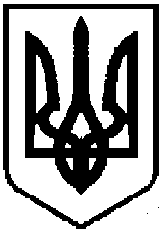 